Številka: 	1100-189/2020/123  (1502-08)Datum: 	24. 6. 2021Obvestilo o končanem javnem natečajuObveščamo vas, da je bil izbran kandidat na podlagi javnega natečaja, št. 1100-189/2020, za zasedbo uradniškega delovnega mesta višji svetovalec (šifra DM 20426) v Ministrstvu za notranje zadeve, Direktoratu za upravne notranje zadeve, Sektorju za registracijo prebivalstva in javne listine, ki je bil objavljen na spletnem mestu državne uprave GOV.SI.Kandidati imajo pravico do vpogleda v vse podatke, ki jih je izbrani kandidat navedel v prijavi na javni natečaj in dokazujejo izpolnjevanje natečajnih pogojev, in v gradiva izbirnega postopka.Zaprosilo za posredovanje informacij o izbirnem postopku lahko posredujete na e-naslov gp.mnz@gov.si.S spoštovanjem,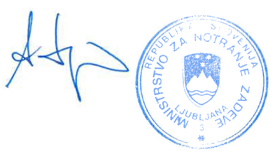 	Aleš Hojs 	minister